ПАВЛОДАР ҚАЛАСЫНЫҢ                                                                    АКИМАТ ГОРОДА 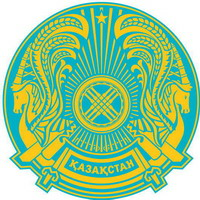                ӘКІМДІГІ                                                                                         ПАВЛОДАРА«ПАВЛОДАР ҚАЛАСЫ                                                                 ГУ  «ОТДЕЛ ОБРАЗОВАНИЯБІЛІМ БЕРУ БӨЛІМІ» ММ                                                                  ГОРОДА  ПАВЛОДАРА» 140000, Павлодар қаласы                                                                                       140000, город Павлодар   Кривенко көшесі, 25                                                                                   ул. Кривенко, 25                тел./факс.: 32-21-67                                                                                 тел./факс.: 32-21-67             БҰЙРЫҚ                                                                        ПРИКАЗ2013 ж. « 04 »  ақпан                                                                      № 1-20/21№1-20/ 21                                                                                  «04 »  февраль 2013 г.Алматы қаласынаіссапар туралыРеспубликалық басшы және ғылыми-педагог кадрлардың біліктілігін арттыру институтының курстық қайта даярлау жоспары негізіндеБҰЙЫРАМЫН:	1. 2013 жылғы 18  ақпан – 1 наурыз күндері аралығында «Инновациялық үдерісті басқару негізі ретінде стратегиялық сараптаманы талдау» тақырыбы бойынша бюджеттік курсына мектеп директорлары жіберілсін:	2. 2013 жылғы 18  ақпан – 1 наурыз күндері аралығында «Мұғалімнің кәсіби қызметін жетілдіру үшін коучинг пен менторингті енгізу» тақырыбы бойынша бюджеттік курсына директордың оқу-тәрбие  жұмысы жөніндегі орынбасарлары жіберілсін:	3. 2013 жылғы 18  ақпан – 1 наурыз күндері аралығында «Жалпы орта бастауыш мектептегі мүмкіндіктері шектелген оқушылар үшін психологтік – педагогтік қолдауды ұйымдастыру» тақырыбы бойынша бюджеттік курсына № 6 ЖОМ директорының оқу-тәрбие  жұмысы жөніндегі орынбасарлары Б. Ж. Сейсембаева жіберілсін.	4. 2013 жылғы 18  ақпан – 1 наурыз күндері аралығында «Заманауи технологиялық оқыту негізінде көптілділікті оқыту» тақырыбы бойынша бюджеттік курсына № 19 ЖОМ директорының оқу-тәрбие  жұмысы жөніндегі орынбасарлары Р. С. Кайсарина жіберілсін.	5. 2013 жылғы 18  ақпан – 1 наурыз күндері аралығында «Web-саладағы педагогтердің АКТ қалыптастырудағы функциональдік үлгісі» тақырыбы бойынша бюджеттік курсына   (қашықтан оқыту) директордың оқу-тәрбие  жұмысы жөніндегі орынбасарлары жіберілсін:6. 2013 жылғы 16 ақпан – 3 наурыз аралық күндері іссапар мерзіміболып анықталсын.	     7. Курстық қайта даярлау кезінде жұмыс орны бойынша орташа жалақысы сақталсын.	    8. Іссапар шығыны өз есептерінең.      9. Бұйрықтың орындалуын бақылау әдістемелік кабинет меңгерушісі Ш.С. Нұрахметоваға жүктелсін.Білім беру бөлімінің бастығы                                З. МұқашеваКелісілді:                         Білім беру бөлімі бастығының орынбасары  Г. ШиндлярскаяТанысты:                         Әдістемелік кабинет меңгерушісі Ш.С. НұрахметоваПАВЛОДАР ҚАЛАСЫНЫҢ                                                                                                 АКИМАТ ГОРОДА        ӘКІМДІГІ                                                                                                                               ПАВЛОДАРА«ПАВЛОДАР ҚАЛАСЫ                                                                                                    ГУ  «ОТДЕЛ ОБРАЗОВАНИЯБІЛІМ БЕРУ БӨЛІМІ» ММ                                                                                               ГОРОДА  ПАВЛОДАРА» 140000, Павлодар қаласы                                                                                            140000, город Павлодар Кривенко көшесі, 25                                                                                                        ул. Кривенко, 25тел./факс.: 32-21-67                                                                                                              тел./факс.: 32-21-67             БҰЙРЫҚ                                                                                                                           ПРИКАЗ2013 ж. « 05 »  ақпан                                                        № 1-18/153№ 1-18/ 153                                                             « 05 » февраль  2013 г.Курстарға жіберу туралы ПМ БАИ базасында курстық қайта даярлау жоспарына сәйкесБҰЙЫРАМЫН: 1. 2013 жылғы 11 – 24 ақпан күндері аралығында «Оқушылар мен ата-аналардың білімдену қажеттіліктеріне бағытталған мектептердің тәрбие жүйесін жобалау» тақырыбы бойынша бюджеттік курсына қазақ тілінде оқытатын мектептердің тәрбие жұмысы жөніндегі директордың орынбасарлары жііберілсін (курсқа жіберу тапсырыс бойынша – 2 тыңдаушы):2. 2013 жылғы 11 – 24 ақпан күндері аралығында «Бастауыш мектептегі жүйелі өзгеріс: жаңа мақсаттан білім берудің жаңа нәтижесіне дейін» тақырыбы бойынша бюджеттік курсына орыс тілінде оқытатын мектептердің бастауыш сынып мұғалімдері жііберілсін (курсқа жіберу тапсырыс бойынша – 6 тыңдаушы):3. 2013 жылғы 11 – 24 ақпан күндері аралығында «Бастауыш мектептегі жүйелі өзгеріс: жаңа мақсаттан білім берудің жаңа нәтижесіне дейін» тақырыбы бойынша бюджеттік курсына қазақ тілінде оқытатын мектептердің бастауыш сынып мұғалімдері жііберілсін (курсқа жіберу тапсырыс бойынша – 4 тыңдаушы):4. 2013 жылғы 11 – 24 ақпан күндері аралығында «Развивающие возможности педагогических технологий в формировании языковой личности» тақырыбы бойынша бюджеттік курсына қазақ тілінде оқытатын мектептердің орыс тілі пәнінің мұғалімдері жііберілсін (курсқа жіберу тапсырыс бойынша – 2 тыңдаушы):5. 2013 жылғы 11 – 24 ақпан күндері аралығында «Проектирование  учебной деятельности учащихся на компетентностной основе» тақырыбы бойынша бюджеттік курсына орыс тілінде оқытатын мектептердің технология пәнінің мұғалімдері жііберілсін (курсқа жіберу тапсырыс бойынша – 6 тыңдаушы):6. 2013 жылғы 11 – 24 ақпан күндері аралығында «Развивающие возможности педагогических технологий в формировании языковой личности» тақырыбы бойынша бюджеттік курсына қазақ тілінде оқытатын мектептердің орыс тілі пәнінің мұғалімдері жііберілсін (курсқа жіберу тапсырыс бойынша – 6 тыңдаушы):7. 2013 жылғы 28 қаңтар – 10 ақпан күндері аралығында «Мектепте  құзыреттілік және әрекеттілік тұрғыда ғылыми-әдістемелік жұмысты жобалау» тақырыбы бойынша бюджеттік курсына (қосымша) орыс тілінде оқытатын мектеп басшысының лауазымына  резерв жііберілсін:8. 2013 жылғы 28 қаңтар – 10 ақпан күндері аралығында «Проектирование учебного процесса на уроках биологии с применением информационно-коммуникационных технологий» тақырыбы бойынша бюджеттік курсына (қосымша) орыс тілінде оқытатын № 27 ЖОМ биология пәнінің мұғалімі Г. К. Хамитова жііберілсін. 9. 2013 жылғы 28 қаңтар – 10 ақпан күндері аралығында «Формирование функциональной грамотности школьников на уроках русского языка как организационно-педагогическая проблема» тақырыбы бойынша бюджеттік курсына (қосымша) орыс тілінде оқытатын № 15 ЖОМ орыс тілі пәнінің мұғалімі Т. В. Баранова жііберілсін. 10. 2013 жылғы 14 - 27 қаңтар күндері аралығында «Тарих, құқық сабақтарында оқу үрдісінұйымдастыруға инновациялық тәсілдер» тақырыбы бойынша бюджеттік курсына (қосымша) қазақ тілінде оқытатын № 22 ЖОМ тарих мұғалімі С. Б. Амирова жііберілсін.11. Курстық қайта даярлау кезеңінде жұмыс орны бойынша орташа жалақылары сақталсын.12. Бұйрықтың орындалуын бақылау әдістемелік кабинет меңгерушісі Ш.С. Нұрахметоваға жүктелсін.	Білім беру бөлімінің бастығы                                З. МұқашеваКелісілді:                    Білім беру бөлімі бастығының орынбасары     Г. ШиндлярскаяТанысты:                          Әдістемелік кабинет меңгерушісі  Ш.С. Нұрахметова Т. А. Мигунова - № 7 ЖОМГ. Т. Топанова - № 20 ЖОМ Г. М. Ниязбекова - № 17 ЖОМЕ. И. Минаева - № 40 ЖОМЖ. К. Темиргазина - № 42 ЖОМ Г. А. Бекмурзинова - № 22 ЖОМЖ. Х. Бейболова - № 19 ЖОМ С. А. Сергазина - № 19 ЖОМ (2006)Н. Ж. Жомартова - № 35 ЖОМ (2008)Е. В. Козорез - № 26 ЖОМ (2005)М. Н. Кузнецова – № 36 ЖОМ (2004)Н. В. Дорошенко - № 36 ЖОМ О. Н. Лукиянова - № 16 ЖОМГ. К. Арынова - № 17 ЖОММ. А. Коршунова - № 42 ЖОМА. И. Баймульдинова - № 19 ЖОМ (2004)Г. З. Кабдирова – № 25 ЖОМ  (2006)Н. Н. Жомартова - № 12 ЖОМ К. М. Сыздыкова  - № 5 ЖОМ (2005)Г. А. Ашитова - № 2 ЖОМ (2007) Б. Ж. Идрисова - № 24 ЖОМ (2007) Т. Н. Ерыгина - № 6 ЖОМ (2005) О. А. Янбулатова - № 40 ЖОМ (2002) А. В. Заводова - № 17 ЖОМ     Н. И. Касацкая       - № 21 ЖОМЕ. Л. Парфёнова - № 34 ЖОММ. Г. Якимова - № 42 ЖОМ (2006)Б. С. Исханова - № 19 ЖОМ (2007)С. С. Мухамеджанова - № 19 ЖОМ (2008)М. Т. Смагулова – № 22 ЖОМ (2008)А. А. Амиева - № 25 ЖОМ Е. М. Джагапарова - № 39 ЖОМ (2008)А. А.Зилькенова - № 21 ЖОМ (2007)А. А. Абильманова - № 21 ЖОМИ. В. Иванова – № 9 ЖОМ 